Anforderung eines weiteren TeilbetragsZuwendungsempfänger/in	Ansprechpartner/inDatum: Zuwendungsbescheid der Landesanstalt für Kommunikation vom:  LFK-Bearbeiter/in: Zuwendungszweck (Projektbezeichnung):
Zuwendungsbetrag insgesamt:	 €.Angefordert wird der  zweite Teilbetrag in Höhe von	 €. dritte Teilbetrag in Höhe von		 €. vierte Teilbetrag in Höhe von		 €.  Teilbetrag in Höhe von		 €.Eine Anforderung bzw. Auszahlung der Teilbeträge ist nur dann zulässig, wenn diese innerhalb von drei Monaten für zuwendungsfähige Ausgaben benötigt werden.
In der Anforderung sind die erwarteten Ausgaben darzustellen:Bitte unbedingt angeben: Bankverbindung	IBAN:		BIC:		Kreditinstitut:		Kontoinhaber:	Weitere Angaben im Verwendungszweck der Überweisung (optional)Aktenzeichen:		Kennwort:		Es wird bestätigt, dass 	die allgemeinen und besonderen Nebenbestimmungen des Zuwendungsbescheides 
beachtet werden.	die Ausgaben notwendig sind sowie wirtschaftlich und sparsam verfahren wird.Ich/Wir versichere/n die Richtigkeit und Vollständigkeit sämtlicher Angaben., ______________________________________________Unterschriften/en der vertretungsberechtigten Person/en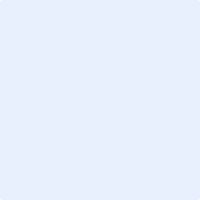 